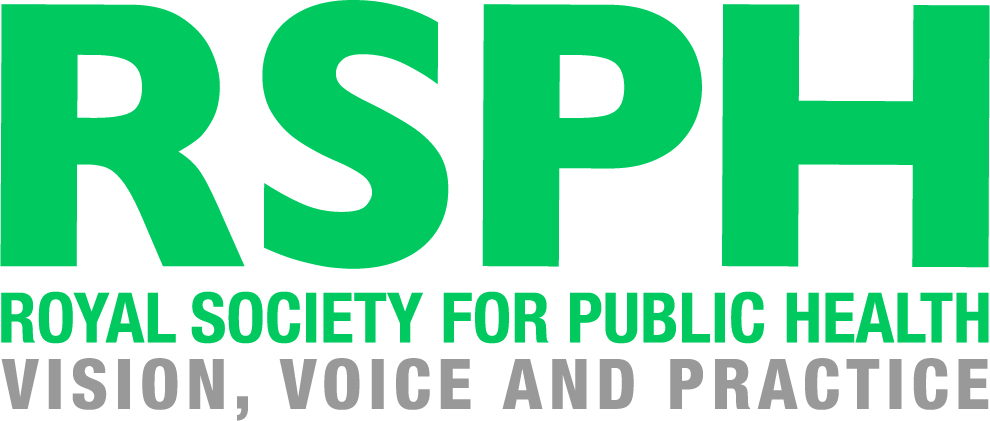 Centre-Assessed Learner Submission FormThis form is to be used by centres to inform RSPH of centre-assessed learner work, such as portfolios of evidence and work-books, that is available for External Verification. Centres should note that certificates can only be issued to learners if their name and candidate number appears on the list below and their assessed work has been made available for external verification.Following submission of this completed form to RSPH the centre will be contacted by their designated External Verifier who will confirm the details of learner work to be submitted for external verification. For RSPH Use OnlyLearners must be registered with RSPH to obtain a candidate number. All learners must be registered before their assessed 	work can be submitted for external verification.For single-unit qualifications this column will remain blank.Please indicate clearly in this column if this is a revised assessment decision following feedback from the External Verifier (only applicable if this is a resubmission of assessed learner work).This form should be submitted to examinations@rsph.org.uk  Centre NameCentre NumberCentre NumberQualification TitleCohort NumberNo. of learners registered with RSPH on this cohortNo. of learners submitting at this timeIs this the first submission of this learner work?Is this the first submission of this learner work?Yes    No Centre DetailsTel. NoEmailContact NameContact NameDate form receivedCentre and learner details checked byDate form sent to EVEV NameLearner NameCandidate Number1Units Taken2AssessorAssessment Decision3